敬啟者：馬戲團第一次公演（馬來西亞場）《尋循秘密》Ver.2012馬戲團，是由6名大馬留台生在台灣輔仁大學成立的戲劇團體。團員共同夢想是“站在舞台，展現生命，活出自己”。“有些事，如果現在不做，永遠都不會做了！”作為馬戲團不斷追求夢想的精神理念。馬戲團從2006年起，在台灣製作三部舞台劇，分別是《尋循秘密》、《刑罰271》及《很愛很愛你》，以探討生命的可貴及人生意義，成功在大學引起轟動，感動上千名大學生，並在短短兩年時間，超過1萬人次瀏覽馬戲團官方網頁。如今馬戲團決定在馬來西亞舉辦第一次公演，並改編我們自編自導的第一部作品《尋循秘密》，作為在馬來西亞踏出的第一步。演出資訊：劇名：《尋循秘密》 ver.2012日期 : 21/12（五）8pm           22/12（六）3pm、8pm           23/12（日）3pm、8pm地點 :  Annexe Gallery （中央藝術坊後方）素仰 台端/貴公司 熱心文化藝術，對青年運動不遺餘力，現特修此函誠邀 台端/貴公司慷慨解囊，贊助善款以支持馬戲團繼續追夢，感動時下年輕人實踐理想。茲隨函附上認 捐款/贊助表格。煩請 台端/貴公司填妥上述表格後，連同現金或支票抬頭書寫"LEONG KOK CHOONG"。若銀行轉賬，可存入興業銀行（RHB BANK）銀行戶頭：1-14101-0022545-6任何疑問，歡迎賜電 016-3115568查詢。致：馬戲團馬戲團第一次公演（馬來西亞場）《尋循秘密》Ver.2012演出資訊：劇名：《尋循秘密》 ver.2012日期 : 21/12（五）8pm           22/12（六）3pm、8pm           23/12（日）3pm、8pm地點 :  Annexe Gallery （中央藝術坊後方）本人______________________________現樂捐 RM_______________ 於馬戲團，作為贊助第一場公演的演出經費。2.本公司______________________________現捐助 RM________________於馬戲團，並選擇以下小冊子的廣告欄位價格。封底 RM2000 +六張VIP戲票（價值RM180）內頁對開（A4 size）RM1800  +六張VIP戲票（價值RM180）內頁全頁（A5 size,  144x266mm）RM1000 +四張VIP戲票（價值RM120）內頁半頁（A6size,  144x101mm）RM700 +兩張VIP戲票（價值RM60）內頁1/4頁（A7size,  71x101mm）RM400 +兩張VIP戲票（價值RM60）聯絡地址：___________________________________________________________________________電郵地址：______________________________辦公室電話：____________________ 手機：_____________________簽署：____________________煩請 台端/貴公司填妥上述表格後，連同現金或支票抬頭書寫"LEONG KOK CHOONG"。若銀行轉賬，可存入興業銀行（RHB BANK）銀行戶頭：1-14101-0022545-6任何疑問，歡迎賜電 016-3115568查詢。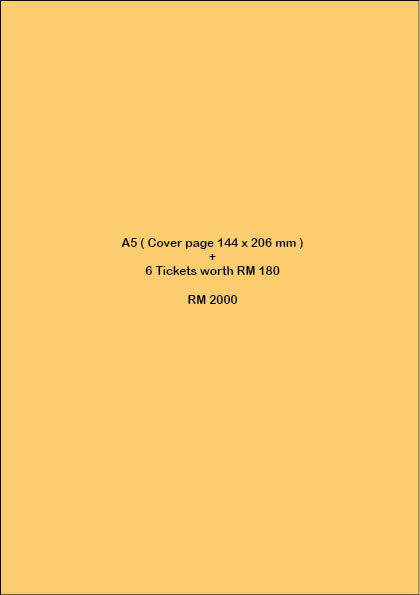 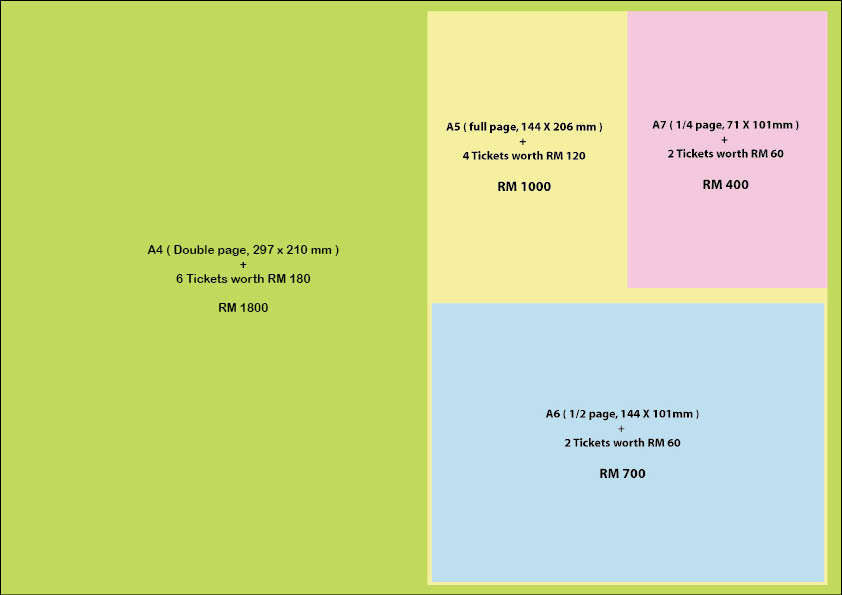 